GREENLAWNS SCHOOL, WORLI                                          TERMINAL EXAMINATION – 2019				        ENGLISH LANGUAGE	 Std : VI                                                                                                     Marks : 80 Date: 26/09/19             					                        Time : 2 Hrs NOTE: 1) Attempt all four questions in the same sequence as given in the question paper.             2) Section IV must be attempted on the question paper itself. This section must                 be detached and attached to the answer booklet   SECTION I                                                          COMPOSITIONQ.I]   Write a composition of about 200-250 words on any ONE of the following.          You must use at least five words from the given word-bank. Do not change                                 the tense or form of the words given in the word-bank.			            (20)    You woke up one morning and found yourself in a country you have never    visited before. Write an essay, describing the special features of your new    surroundings.    Word Bank: magical – fairytale – tourist – wandered – historical – food stalls –     captivating – culture – sense of belonging – discovery.       One day your father decided to take you to his work place for a day. Write a          narrative essay, highlighting how you spent your day at your father’s office.    Word Bank: organised – laptop – receptionist – friendly – employee – errands –       elevators – assistant – security guard – chairman.   Complete the story titled ‘The Lion King’ by providing a twist to the outline given   below:   lion – king of the jungle – son – tempted by his uncle – alone – deep valley –    chased by animals – father’s death – son is sent away – uncle rules the    kingdom – return of the son – uncle is killed – son rules the kingdom. (d)    Study the picture given below. Write a story about what the picture suggests to         you. There must be a clear connection between the picture and the composition.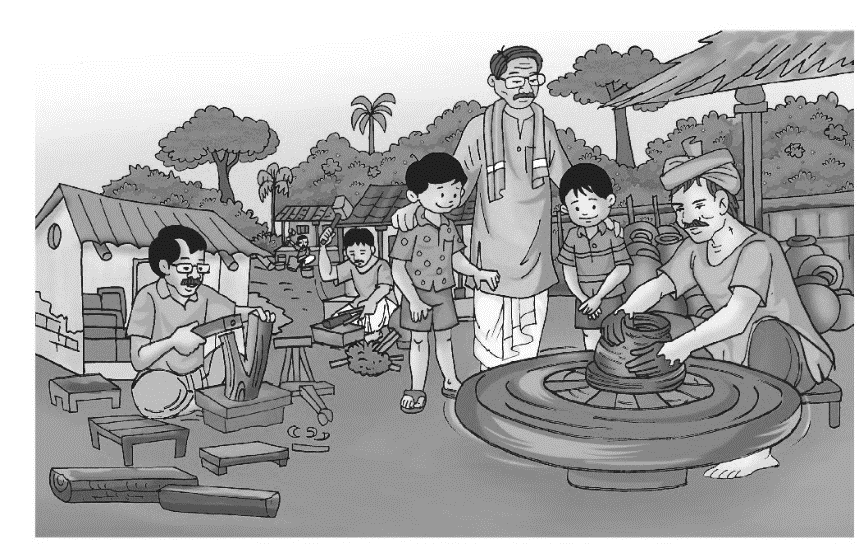                                                          SECTION II     LETTER  Q II] Select any ONE of the following:						             (10)  You had a fight with your best friend and you decided that you will never talk to  each other again, but later you decided to make up. Write a letter to your friend,  apologising for your behaviour and mentioning the reasons why you were upset.  You must mention a few ways in which your friend and you can resolve fights in  the future.Your class organised the Canteen Day for the school. Write a letter to yourgrandfather, telling him about the event. Your letter must include your effortson the Canteen Day and the importance of having such an event for schoolstudents.						  SECTION III					       COMPREHENSIONQ III] Read the passage given below and answer the questions that follow:             (20)                 It was the first day of spring, but here in the Himalayas it still seemed         like mid-winter. A cold wind hummed and whistled through the pines, while         dark rain clouds were swept along the sky. I was climbing the steep road to         my cottage at the top of the hill when I was overtaken by nine-year-old Usha         hurrying back from school. She had tied a scarf around her head to keep her         hair from blowing. Her dark hair, black eyes and pink cheeks could be seen         all the more clearly because of the patches of snow still lying on the hillside.          “Look,’ she said, “A new flower!”                 It was a single, butter-yellow blossom and it stood out like a bright star         against the dull winter grass. I had not seen anything like the flower before         and had no idea what its name might be. This beautiful flower was a new         discovery for me. “Shall I pluck it for you?” said Usha. “No, do not,” I said.         “It may be the only one. If we pluck it, there may not be any more. Let us         leave it and see if it seeds.”                 We scrambled up the slope and examined the flower more closely.          It was very delicate and soft-petalled, looking as if it might fall at any moment.         “It will be finished if it rains,” said Usha. It did rain that night – rain mingled         with hail. The rain rattled and swished on the tin roof; but in the morning the         sun came out. I walked up the road without really expecting to see the         flower again. I realised that Usha had been right. The flower had disappeared         in the storm. However, two other buds, unnoticed by us the day before, had         opened. It was as though two tiny stars had fallen to Earth in the night.                   I did not see Usha that day; but the following day when we met on the         road, I showed her the fresh blossoms. They were still there, two days later,         when I passed by; but so were two goats, grazing on the short grass and         thorny thickets of the slope. I had no idea if they were going to be kind to these          particular flowers, but I did know that goats would eat almost anything and I was          taking no chances. Scrambling up the steep slope, I began to shoo them away.         One goat retreated, but the other lowered its horns, gave me a threatening         look and refused to move.                  At that moment, Usha came along and, understanding the situation,         came to the rescue. She unfurled her pretty blue umbrella and advanced on          the goat shouting at it in goat-language. The beast retreated and the flowers         were saved. As the days grew warmer, the flowers faded and finally          disappeared. I forgot all about them and so did Usha. There were lessons         and exam for her to worry about, and rent and electricity bills to occupy my         thoughts. The months passed; summer and autumn came and went, with          their own more showy blossoms; and in no time at all, winter returned with         cold winds blowing from all directions.                    One day I heard Usha calling to me from the hillside. I looked up and          saw her standing behind a little cluster of golden, star-shaped flowers. This          was an enchanting sight for me as I had played a small part in making sure         they lived. Where there had been one flowering plant, there were now several.         Usha and I speculated on the prospect of the entire hillside being covered         with the flowers in a few years’ time.                     I still do not know the scientific name for the little flower. Usha told me         that she has seen it growing near her father’s village on the next mountain         and that the villagers call it ‘Basant’, which means spring. Although I am just         a little disappointed that we are not, after all, the discoverers of a new         species, this disappointment is overcome by the pure pleasure in knowing         that the flower flourishes in times of difficulty.  How has the narrator described the contrast in the Himalayan climate?	     (2)	  2)    Highlight the narrator’s thoughts on seeing the flower for the first time.	     (2)  3)    Why was the flower considered to be fragile by the narrator and Usha?	     (2)  4)    In what way did the rain enhance the appearance of the flowering plant?           (2)  5)    What were the two goats doing near the plant? Why did the narrator wish          to protect the plant?									     (3)  6)    How did Usha save the narrator and the plant from the goat?			     (1)  7)    Why did the narrator and Usha fail to remember the plant they had seen?	     (1)  8)    Apart from the slope, where had Usha seen the plant grow? What was         fascinating about its name?								     (2)  9)   What message does the narrator convey when he mentions the phrase ‘the         flower flourishes in times of difficulty'?						     (1)	 10) Find words from the passage that mean the same as the following:                     (2)        i) uphill –         ii) revelation –       iii) relief –       iv) bunch –  11) Find words from the passage that mean the opposite of the following:	                (2)        i) separated –        ii) advanced –       iii) ignored –       iv) contented – Std: VIDate: 26/09/19Name: ________________________________________________ Roll no: ________   SECTION IV                                                 GRAMMAR – 30 MARKSQ I] Fill in the blanks with suitable articles. 					                (1)Mike walked through the orchard. He plucked ____________ orange from the tree and tasted _________________ juicy fruit.Q II A] Replace the meanings with the correct idioms in the sentences given below:     (1)Brad ate a lot after he returned home from the school picnic.__________________________________________________________________________________________________________________________Nikita’s nephew revealed the secret by mistake, about her surprise birthdayparty.____________________________________________________________________________________________________________________________    B] State the meaning of the following proverbs:					     (2)Empty vessels make the most noise – _____________________________________________________________________________________________________________________________________________________________________________________________________________________________Better late than never – _________________________________________________________________________________________________________________________________________________________________________________________________________________________________________Q III A] Write the possessive form of the following:					     (1)The wages of the tailors – __________________________________________The toys of the baby – _____________________________________________B] Fill in the blanks with abstract nouns.	  					     (1) Mina’s parents were filled with _________________ (proud) when she received her award.The kind gentleman offered some _________________ (feed) to the beggar.C] Rewrite the sentence using the correct collective noun:		                (1)Nancy found a collection of arrows in the garden of the castle.________________________________________________________________________________________________________________________________The case was presided over by a number of judges in the court.________________________________________________________________________________________________________________________________D] Change the singular nouns into their plural form. You must make any other       changes, if needed:						                           (1)The tiger was chasing the helpless deer.______________________________________________________________________________________________________________________________ People find cactus in the Mexican Desert.       ______________________________________________________________       ______________________________________________________________E] Change the gender of the underlined nouns:					     (1)1)   The peacock started dancing as soon as it began to rain.       ______________________________________________________________       ______________________________________________________________2)   The young heiress inherited an enormous bungalow.       ______________________________________________________________       ______________________________________________________________Q IV] Punctuate the following sentence:						            	     (2)1)   the sea was rough However we made the crossing without being seasick      _______________________________________________________________      _______________________________________________________________Q V] Identify the underlined pronouns:								    (2)1)   This is a book on rare plants.       _________________________________________________________2)   Jatin said that the badminton racquets were his.      __________________________________________________________3)   Tommy’s mother sat by herself in the park and read a book.      __________________________________________________________4)   People who are cruel to animals must be punished.      __________________________________________________________Q VI] Join the sentences using the conjunction given in the brackets:			    (2)Jen wanted to see the magic show. Her mother purchased the tickets. (so)______________________________________________________________
____________________________________________________________________________________________________________________________Meera packed sunglasses . Meera packed sunscreen for the trip. (both…and)__________________________________________________________________________________________________________________________________________________________________________________________  Q VII A] Underline the verbs and state whether they are transitive or intransitive        verbs:								    (2)Jim wore his winter boots because it was cold.______________________________________________________________Tanya watched the dolphin show at the amusement park.______________________________________________________________B] Rewrite the sentences by using the correct auxiliary verb or modal:		    (2)1)  Would I borrow your umbrella?      ______________________________________________________________2)  Drivers could stop when the traffic light is red._______________________________________________________________When Rajiv was just three years old, he should play the piano.______________________________________________________________________________________________________________________________The children is swimming in the lake._______________________________________________________________Q VIII] Fill in the blanks with the correct form of the verb given in the brackets:	      (3)Sonia ____________________________ (learn) how to dance every Tuesday.Charles Babbage ______________________ (invent) the computer in 1822.Nelson _________________________ (paint) when his science teacher entered the classroom.By tomorrow morning, Anuja __________________________ (land) in Germany.After twenty minutes, Mariam ______________________ (practice) Mathematics for two hours.Anurag ______________________ (clean) his wardrobe every Saturday morning.Q IX] Do as directed:								      (4)1) The feeble man walked out of the hospital with his family. (Underline the Adjective     of Quality) 2)  ________________ recipe did you choose while baking the cake? (Fill in the blank      with an interrogative adjective)There were silk, five, elegant, new dresses on sale. (Arrange the adjectives in thecorrect order)___________________________________________________________________________________________________________________________________________________________________________________________________Dehradun is cooler than the other neighbouring cities. (Change to the positive degree)___________________________________________________________________________________________________________________________________________________________________________________________________No other child in the class is as clever as Ved. (Change to superlative degree)_________________________________________________________________     _________________________________________________________________Q X A] Fill in the blanks by choosing the correct preposition from the brackets:          (2)1)  Inspecter Das is talking _____________________ (with/to) the Chief of Police.2)  The boys are standing _____________________ (over/under) the bridge.3)  The car is parked __________________________ (in front of/through) the       garage.4)  The bus crashed _________________________ (into/in) a road block.B] Make sentences using the following phrasal verbs:					    (2)1)  come from (somewhere) – __________________________________________     ________________________________________________________________     ________________________________________________________________2)  get around – _____________________________________________________     ________________________________________________________________     ________________________________________________________________                                 -----------------xxxxxxxxxxxx----------------